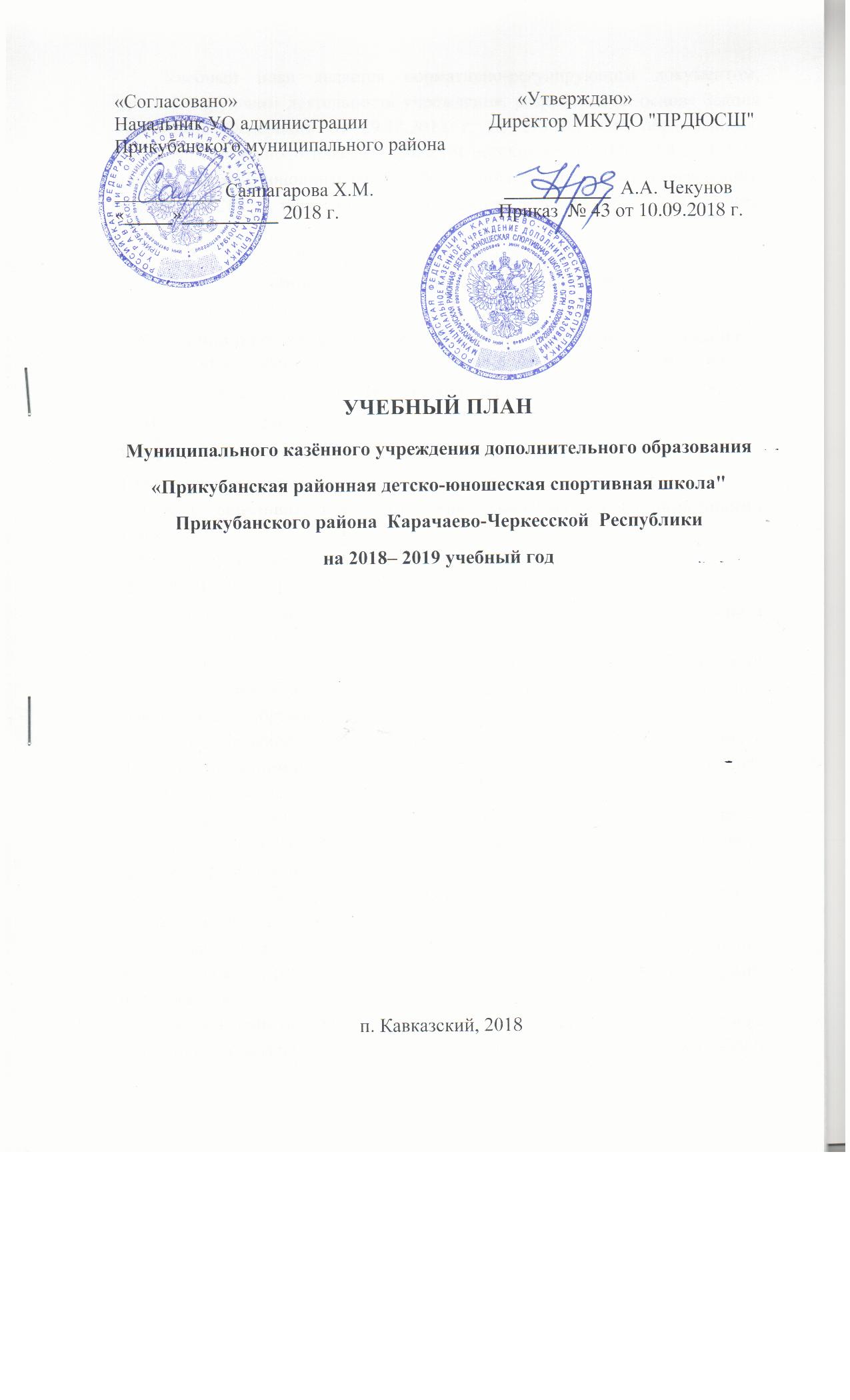 	Учебный план является нормативно-регулирующим документом, регламентирующим деятельность учреждения, разработан на основе Закона Российской Федерации от 29.12.2012 г. № 273-ФЗ «Об образовании», санитарно-эпидемиологических правил и нормативов СанПин 2.4.2.2821-10 для учреждений дополнительного образования (внешкольных учреждений), Устава ДЮСШ.  Информационно-аналитическиеданные  об образовательном учреждении:1.  Наименование учреждения –Муниципальное казённое учреждение дополнительного образования «Прикубанская районная детско-юношеская спортивная школа»                 Сокращенно: МКУДО "ПРДЮСШ"2.  Местонахождение и адрес учреждения-369100, КЧР,  Прикубанский район,  п. Кавказский, пр. Ленина, 243. Организационно-правовая форма: муниципальное учреждение.4. Статус: образовательное учреждение дополнительного образования детей;5. Тип: физкультурно-спортивная направленность.МКУДО "ПРДЮСШ" выполняет следующие функции:	-осуществление работы по привлечению молодежи к систематическим занятиям физкультурой и спортом;	-проведение учебно-тренировочной и воспитательной работы среди детей и подростков, направленной на спортивное совершенствование, укрепление их здоровья и всестороннее физическое развитие;	-представление детям и подросткам равных условий для обучения в ДЮСШ, а имеющим перспективу необходимых условий для  их  спортивного совершенствования;	-способствование формированию здорового образа жизни, развитию физических, интеллектуальных, нравственных способностей, достижению уровня спортивных достижений сообразно способностям;	-оказание всесторонней помощи образовательным учреждениям в организации работы по физкультуре и спорту;	-повышение уровня физической подготовленности и спортивных результатов с учетом индивидуальных особенностей и требований программ по видам спорта.	 Учреждение организует работу с детьми в течение всего календарного года. Прием заявлений и зачисление в ДЮСШ производится до 15сентября и в течение всего учебного года при условии наличия свободных мест. Организация обучения строится в соответствии с учебным планом и образовательными программами по культивируемым видам спорта.Показатели МКУДО «ПРДЮСШ»    на 01.09.2018 г.Количественный состав обучающихся  МКУДО «ПРДЮСШ»на  2018 – 2019 учебный годПояснительная записка	Учебный план муниципального казённого образовательного учреждения дополнительного образования « Прикубанская районная детско- юношеская спортивная школа»  на 2018 – 2019 учебный  год  разработан в соответствии с  приказом Министерства образования и науки РФ от 29.08.2013 г. № 1008 «Порядок организации и осуществления образовательной деятельности по дополнительным общеобразовательным программам», с  учетом требований Устава учреждения и  обеспечивает реализацию программ дополнительного образования.    Программами являются образовательные  программы (общеразвивающие) физкультурно-спортивной направленности по видам спорта:бокс;вольная борьба;борьба на поясах;                                                                                               греко-римская борьба;тхэквондо;дзюдо;футбол;баскетбол;каратэ-кекусинкайи  сроков освоения программ по этапам подготовки:этап начальной подготовки                      —  срок освоения 3года;учебно-тренировочный                             —  срок освоения до 5 лет;этап спортивного совершенствования     —  срок освоения до 3-х лет.      Образовательные программы спортивной подготовки предусматривают различные цели и задачи от общего оздоровления детей до получения спортивных результатов.      В программном материале предусмотрены разделы: теоретическая и физическая подготовка.   Теоретическая подготовка проводится в форме бесед, лекций. Учебный         материал распределяется на весь период обучения, учитывая возраст     обучающихся и  излагается в доступной для них форме. Может в ходе   практических занятий и самостоятельно.   Физическая подготовка включает:1.Общая физическая подготовка (ОФП), направлена на повышение общей работоспособности;2.Специальная физическая подготовка (СФП), направлена на развитие специальных физических качеств.3.Техническая подготовка включает базовые упражнения, специальные, вспомогательные, характерные для данного спортивного направления.4.Психологическая подготовка предусматривает формирование личности спортсмена и межличностных отношений, развитие интеллекта, психологических функций и психомоторных качеств.5.Инструкторско-судейская практика. Одной из задач ДЮСШ является подготовка обучающихся к роли помощника тренера, инструкторов и участие в организации и проведении спортивных соревнований в качестве судьи. Решение этих задач осуществляется на УТ этапе и продолжается на последующих этапах подготовки. Занятия проводятся в форме бесед, семинаров, самостоятельного изучения литературы, практических занятий.6.Контрольно-нормативные мероприятия проводятся в целях объективного определения перспективности спортсменов и своевременного выявления недостатков в их подготовке. Проводится регулярное тестирование и заносится в протокол.7.Соревнования. Проводятся в соответствии с календарем спортивно-массовых мероприятий.8.Восстановительные мероприятия используются для восстановления работоспособности учащихся ДЮСШ. Используется широкий круг средств и мероприятий педагогических, гигиенических и психологических с учетом возраста, спортивного стажа, квалификации и индивидуальных особенностей спортсмена. 9.Медицинское обследование. В задачи контроля входят: диагностика спортивной пригодности ребенка; оценка его перспективности, оказание первой доврачебной помощи.    Учреждение   реализует потребность в дополнительном образовании детей в возрасте с 8 лет до 18 лет. Если спортивные достижения обучающегося стабильны и соответствуют этапу спортивного совершенствования, то возраст обучающегося увеличивается до 21 года.    Расписание учебных занятий составляется администрацией Учреждения по представлению педагогическими  работниками в начале учебного года наиболее оптимальной работы отделения с учетом создания наиболее благоприятного режима труда и отдыха  обучающихся, пожеланий родителей (законных представителей), возрастных особенностей детей и установленных санитарно-гигиенических норм. Расписание утверждается директором.    Учреждение   организует работу с детьми в течение всего календарного года, в том числе и в каникулярное время.	В период школьных каникул занятия могут проводиться по специальному расписанию.	Перенос занятий в течение учебного года, изменение расписания производится только с согласия администрации и оформляется документально.   Учебный год устанавливается:для обучающихся второго и последующих лет обучения с 1 сентября (если это число приходится на выходной день, то в этом случае учебный год начинается в первый следующий за ним рабочий день); для обучающихся первого года обучения  – с 15 сентября.Продолжительность учебной недели составляет 5-6 дней, продолжительность занятий - академический час - 45 минут.     Учебно-тренировочные занятия в группах проводятся по образовательным  программам, разработанным по видам спорта в Учреждении, утвержденным на тренерско-педагогическом совете, учебным планам, рассчитанным на 46 недель занятий непосредственно в условиях школы, и 6 недель по индивидуальным планам для обучающихся на период их активного отдыха.      В Учреждении устанавливается  режим деятельности обучающихся:между занятиями в общеобразовательном учреждении (независимо от обучения)  и посещения Учреждения дополнительного образования должен быть перерыв для отдыха не менее часа;начало занятий в Учреждении не ранее 8.00 часов, окончание – не позднее 20.00 часа, для обучающихся 16-18 лет до 21 часа;занятия обучающихся в Учреждении могут проводиться в любой день недели, включая воскресенья и каникулы;продолжительность занятий обучающихся в Учреждении в учебные дни не должна, как правило, превышать на этапе начальной подготовки — двух академических часов, а в учебно-тренировочных группах – трех академических часов в день.  	Наполняемость учебных групп Учреждения и объем учебно-тренировочной нагрузки определяется согласно Приказа от 27.12.2013 г. № 1125 «Об утверждении особенностей организации и осуществления образовательной, тренировочной и методической деятельности в области физической культуры и спорта», приведенных в таблице: Примечания: Недельный режим учебно-тренировочной нагрузки является максимальным и устанавливается в зависимости от специфики вида спорта, периода и задач подготовки.Общегодовой объем учебно-тренировочной нагрузки, начиная с учебно-тренировочного этапа подготовки свыше двух лет, может быть сокращен не более чем на 25%.	На 01сентября 2018 года  в  МКУДО "ПРДЮСШ"   сформировано 46 учебных групп с численным составом ___ обучающихся.               Нормативная база для разработки учебного планаУчебный план МКУДО «ПРДЮСШ» составлен на основе следующих нормативных документов:    - Федеральный Закон РФ от 29.12.2012 № 273-ФЗ «Об образовании в Российской Федерации»;     - Приказ Министерства спорта Российской Федерации от 27.12.2013 г. №1125 «Об утверждении особенностей организации и осуществления образовательной, тренировочной и методической деятельности в области физической культуры и спорта»;    - Методические рекомендации по организации деятельности спортивных школ в Российской Федерации. Письмо Департамента молодежной политики, воспитания и социальной защиты детей  от 29 сентября 2006 года N 06-1479;       - Постановление Главного государственного санитарного врача РФ от 29 декабря 2010  года № 189 «Об утверждении СанПин 2.4.2.2821-10 «Санитарно-эпидемиологические требования к условиям и организации обучения в общеобразовательных учреждениях»;       -Приказ Министерства образования и науки КЧР № 313 02.082011г. «О внесении изменений  в приказ Министерства образования и науки  КЧР от 10.04.2007 г. № 184;    - Приказ Министерства образования и науки Карачаево-Черкесской Республики № 604 от 25.06.2012г  «Об утверждении Республиканского базисного учебного плана».«Утверждаю»      Директор МКУДО «ПРДЮСШ» __________ А.А. Чекунов «____» _________ 2018 г.План комплектования МКУДО «ПРДЮСШ» на 2018-2019 учебный год         Рассмотрен                                                                                                                                                                                             «Утверждаю»           тренерско-педагогическим                                                                                                                                  Директор МКУДО «ПРДЮСШ»         советом МКУДО «ПРДЮСШ»                                                                                                                             ______________ А.А. Чекунов         пр. №  3 от  07.09.2018 г.                                                                                                            07 сентября 2018 г.Учебный план    (по отделениям)МКУДО «Прикубанской районной ДЮСШ»на 2018-2019 учебный год                      Рассмотрен                                                                                                                                                       «Утверждаю»                тренерско-педагогическим                                                                                                                 Директор МКУДО «ПРДЮСШ»                советом МКУДО «ПРДЮСШ»                                                                                                                                                  пр. №  3 от  04.09.2017 г.                                                                                                                 _____________ А.А. Чекунов.                                                                             									    04 сентября 2017 г.Учебный план  (общий)МКУДО «ПРДЮСШ»на 2017-2018 учебный годПРИНЯТ                                                                                                                                                                              УТВЕРЖДАЮТренерско-педагогическим  советом                                                                                                          Директор МКУДО "ПРДЮСШ"Протокол № 3 от 04.09.2017 г.                                                                                                                         _____________  А.А. Чекунов .                                                                                                                                                                                         04.09.2017 г.УЧЕБНЫЙ ПЛАН групп учебно-тренировочной и соревновательной деятельности  (в часах для одной группы) вида спорта «Вольная борьба» МКУДО "ПРДЮСШ"          ПРИНЯТ                                                                                                                                                                              УТВЕРЖДАЮ          Тренерско-педагогическим  советом                                                                                                          Директор МКУДО "ПРДЮСШ"          Протокол №  № 3 от 04.09.2017 г.                                                                                                                _____________  А.А. Чекунов                                                                                                                                                                                          04.09.2017 г.УЧЕБНЫЙ ПЛАН групп учебно-тренировочной и соревновательной деятельности  (в часах для одной группы) отделения «Борьба на поясах» МКУДО "ПРДЮСШ"           ПРИНЯТ                                                                                                                                                                         УТВЕРЖДАЮ          Тренерско-педагогическим  советом                                                                                                          Директор МКУДО "ПРДЮСШ"          Протокол № 3 от 04.09.2017 г.                                                                                                                     _____________  А.А. Чекунов                                                                                                                                                                                          04.09.2017 г.УЧЕБНЫЙ ПЛАН групп учебно-тренировочной и соревновательной деятельности  (в часах для одной группы) отделения «Бокс» МКУДО "ПРДЮСШ"           ПРИНЯТ                                                                                                                                                                              УТВЕРЖДАЮ          Тренерско-педагогическим  советом                                                                                                          Директор МКУДО "ПРДЮСШ"           Протокол №  3  от 04.09.2017 г.                                                                                                                          _____________  А.А. Чекунов                                                                                                                                                                                                  04.09.2017 г.УЧЕБНЫЙ ПЛАН групп учебно-тренировочной и соревновательной деятельности  (в часах для одной группы)по виду спорта «Греко-римская борьба» МКУДО "ПРДЮСШ"           ПРИНЯТ                                                                                                                                                                              УТВЕРЖДАЮ          Тренерско-педагогическим  советом                                                                                                          Директор МКУДО "ПРДЮСШ"          Протокол № 3 от 04.09.2017г.                                                                                                                       _____________  А.А. Чекунов                                                                                                                                                                                          04.09.2017 г.УЧЕБНЫЙ ПЛАН групп учебно-тренировочной и соревновательной деятельности  (в часах для одной группы) по виду спорта  «Тхэквондо» МКУДО "ПРДЮСШ"           ПРИНЯТ                                                                                                                                                                              УТВЕРЖДАЮ          Тренерско-педагогическим  советом                                                                                                          Директор МКУДО "ПРДЮСШ"            Протокол №3 от 04.09.2017 г.                                                                                                                        _____________  А.А. Чекунов                                                                                                                                                                                            04.09.2017 г.УЧЕБНЫЙ ПЛАН групп учебно-тренировочной и соревновательной деятельности  (в часах для одной группы) по виду спорта «Дзюдо» МКУДО "ПРДЮСШ"           ПРИНЯТ                                                                                                                                                                              УТВЕРЖДАЮ          Тренерско-педагогическим  советом                                                                                                         Директор МКУДО "ПРДЮСШ"           Протокол № 3 от 04.09.2017 г.                                                                                                                     _____________  А.А. Чекунов                                                                                                                                                                                         04.09.2017 г.УЧЕБНЫЙ ПЛАН групп учебно-тренировочной и соревновательной деятельности  (в часах для одной группы)по виду спорта «Баскетбол» МКУДО "ПРДЮСШ"           ПРИНЯТ                                                                                                                                                                              УТВЕРЖДАЮ          Тренерско-педагогическим  советом                                                                                                          Директор МКУДО "ПРДЮСШ"           Протокол № 3 от 04.09.2017 г.                                                                                                                      _____________  А.А. Чекунов                                                                                                                                                                                         04.09.2017 г.УЧЕБНЫЙ ПЛАН групп учебно-тренировочной и соревновательной деятельности  (в часах для одной группы) по виду спорта «Футбол» МКУДО "ПРДЮСШ"№ПоказателиЭтапы подготовкиЭтапы подготовкиЭтапы подготовкиЭтапы подготовкиЭтапы подготовкиЭтапы подготовкиЭтапы подготовкиЭтапы подготовкиВсего №Показателиначальныйначальныйучебно-тренировочныйучебно-тренировочныйучебно-тренировочныйучебно-тренировочныйучебно-тренировочныйспортивного совершенствованияВсего №Показателидо годасвыше годаУТ-1УТ-2УТ-3УТ-4УТ-5СС-1Всего 1Число учебных групп1314865---462 Число обучающихся 196196867442---5943Число недельных часов на этапе подготовки68121218----4Число часов в неделю  (по учебной нагрузке)78112967290---4485Число учебных часов в год (всего по группам)40565824499237444680--23296№Число обучающихсяЭтапы подготовкиЭтапы подготовкиЭтапы подготовкиЭтапы подготовкиЭтапы подготовкиЭтапы подготовкиЭтапы подготовки№Число обучающихсяначальныйначальныйучебно-тренировочныйучебно-тренировочныйучебно-тренировочныйспортивного совершенствованияВсего по отделению№Число обучающихсядо годасвыше года1,2 года3 года4,5 года1 годаВсего по отделению1 По видам спорта: 1Бокс 27263624-1131Борьба на поясах161636---681Вольная борьба63526681891Греко-римская борьба161410---401Тхэквондо 1614----301Дзюдо -1412---261Баскетбол 1615----311Футбол -45-10--551Каратэ-кекусинкай42-----422Всего19619616042594 Этапы подготовки (освоения) образовательных программ по всем видам спортаПродолжительность этапа – срок обученияПериод обучения (лет)Оптимальный (рекомендуемый) количественный состав группы (человек)Максимальный состав на получение группМаксимальный объем образовательного процесса (час в неделю)Начальной подготовки3До года14-16256Начальной подготовки3Свыше года12-14208Учебно-тренировочный51 год10-121412Учебно-тренировочный52 год10-121412Учебно-тренировочный53 год8-101218Учебно-тренировочный54 год8-101218Учебно-тренировочный55 год8-101218№Фамилия И.О.должностькол-во часовКол-во обучающихся на этапе НПКол-во обучающихся на этапе НПКол-во обучающихся на этапе НПКол-во обучающихся на УТ этапеКол-во обучающихся на УТ этапеКол-во обучающихся на УТ этапеКол-во обучающихся на УТ этапеКол-во обучающихся на УТ этапеНадбавка за подготовку победителяПримечание№Фамилия И.О.должностькол-во часовКол-во обучающихся на этапе НПКол-во обучающихся на этапе НПКол-во обучающихся на этапе НПгод обучениягод обучениягод обучениягод обучениягод обученияНадбавка за подготовку победителяПримечание№Фамилия И.О.должностькол-во часовдо года6 час.до года6 час.св. года9 час.112 час.2 14 час.316час.418час.520час.Надбавка за подготовку победителяПримечаниебоксбоксбоксбоксбоксбоксбоксбоксбоксбоксбоксбоксбоксбокс1Боташев З.Ш.тренер-пр.301/101/820%с. Пристань2Халкечев Э.Х.тренер-пр.121/1410%п. Кавказский3Батруков З.С.тренер-пр.121/12с. Таллык4Здиев З.Х.тренер-пр.241/131/8с. Таллык5Байрамуков Т.Х.тренер-пр.261/141/141/820%с. Холоднородниковское6Тебуев М.Ю.тренер-пр.141/141/121/12с. Холоднородниковскоеборьба на поясахборьба на поясахборьба на поясахборьба на поясахборьба на поясахборьба на поясахборьба на поясахборьба на поясахборьба на поясахборьба на поясахборьба на поясахборьба на поясахборьба на поясахборьба на поясах7Биджиев Ю.Р.тренер-пр.181/161/11с. Привольное8Татаркулов М.Х.тренер-пр.201/161/161/1225%п. Октябрьский9Хапаев Л.А.тренер-пр.121/13с. Чапаевскоегреко-римская борьбагреко-римская борьбагреко-римская борьбагреко-римская борьбагреко-римская борьбагреко-римская борьбагреко-римская борьбагреко-римская борьбагреко-римская борьбагреко-римская борьбагреко-римская борьбагреко-римская борьбагреко-римская борьбагреко-римская борьба10Робакидзе А.Б.тренер-пр.261/161/141/141/10п. Ударныйдзюдодзюдодзюдодзюдодзюдодзюдодзюдодзюдодзюдодзюдодзюдодзюдодзюдодзюдо11Эркенов К.А.тренер-пр.201/141/141/12с. Дружбавольная борьба вольная борьба вольная борьба вольная борьба вольная борьба вольная борьба вольная борьба вольная борьба вольная борьба вольная борьба вольная борьба вольная борьба вольная борьба вольная борьба 12Хапаев И.А.тренер-пр.121/13с. Чапаевское13Тоторкулов А.Д.тренер-пр.301/101/820%с. Николаевское14Эдиев А.А.тренер-пр.261/161/101/101/10с. Ильичевское 15Шидаков И.З.тренер-пр.141/161/141/14с. Знаменка16Байрамуков А.Р.тренер-пр.201/141/141/12с. Счастливое17Мамчуев У.И.тренер-пр.261/161/141/141/10с. Дружба18Умаров Н.А-А.тренер-пр.181/151/11с. Счастливоебаскетбол и футболбаскетбол и футболбаскетбол и футболбаскетбол и футболбаскетбол и футболбаскетбол и футболбаскетбол и футболбаскетбол и футболбаскетбол и футболбаскетбол и футболбаскетбол и футболбаскетбол и футболбаскетбол и футболбаскетбол и футбол19Чагаров А.М.тренер-пр.261/151/151/10с. Чапаевское20Чотчаев Н.О.тренер-пр.141/161/151/15с. Дружба21Джанкезов Б.М.тренер-пр.152/302/30п. Кавказскийтхэквондотхэквондотхэквондотхэквондотхэквондотхэквондотхэквондотхэквондотхэквондотхэквондотхэквондотхэквондотхэквондотхэквондо22Гочияев И.Х.тренер-пр.141/161/141/14с. Светлое, с.  Дружбакаратэ-кекусинкайкаратэ-кекусинкайкаратэ-кекусинкайкаратэ-кекусинкайкаратэ-кекусинкайкаратэ-кекусинкайкаратэ-кекусинкайкаратэ-кекусинкайкаратэ-кекусинкайкаратэ-кекусинкайкаратэ-кекусинкайкаратэ-кекусинкайкаратэ-кекусинкайкаратэ-кекусинкай23Тхакохов А.М.тренер-пр.183/42п. КавказскийЭтапы подготовкиГод обученияГод обученияКоличествогруппКоличествогруппКоличествогруппКоличествогруппМесяцы (количество часов для занимающихся по группам)Месяцы (количество часов для занимающихся по группам)Месяцы (количество часов для занимающихся по группам)Месяцы (количество часов для занимающихся по группам)Месяцы (количество часов для занимающихся по группам)Месяцы (количество часов для занимающихся по группам)Месяцы (количество часов для занимающихся по группам)Месяцы (количество часов для занимающихся по группам)Месяцы (количество часов для занимающихся по группам)Месяцы (количество часов для занимающихся по группам)Месяцы (количество часов для занимающихся по группам)Месяцы (количество часов для занимающихся по группам)Месяцы (количество часов для занимающихся по группам)Месяцы (количество часов для занимающихся по группам)Месяцы (количество часов для занимающихся по группам)Месяцы (количество часов для занимающихся по группам)Месяцы (количество часов для занимающихся по группам)Месяцы (количество часов для занимающихся по группам)Месяцы (количество часов для занимающихся по группам)Месяцы (количество часов для занимающихся по группам)Месяцы (количество часов для занимающихся по группам)Месяцы (количество часов для занимающихся по группам)Месяцы (количество часов для занимающихся по группам)Месяцы (количество часов для занимающихся по группам)Месяцы (количество часов для занимающихся по группам)Месяцы (количество часов для занимающихся по группам)Месяцы (количество часов для занимающихся по группам)Месяцы (количество часов для занимающихся по группам)Месяцы (количество часов для занимающихся по группам)Месяцы (количество часов для занимающихся по группам)Месяцы (количество часов для занимающихся по группам)Месяцы (количество часов для занимающихся по группам)Месяцы (количество часов для занимающихся по группам)Месяцы (количество часов для занимающихся по группам)Итого часов по всем гр. по школеЭтапы подготовкиГод обученияГод обученияКоличествогруппКоличествогруппКоличествогруппКоличествогрупп09090909101010111111121212010102020203030404040505050606060707070808  борьба на поясах  борьба на поясах  борьба на поясах  борьба на поясах  борьба на поясах  борьба на поясах  борьба на поясах  борьба на поясах  борьба на поясах  борьба на поясах  борьба на поясах  борьба на поясах  борьба на поясах  борьба на поясах  борьба на поясах  борьба на поясах  борьба на поясах  борьба на поясах  борьба на поясах  борьба на поясах  борьба на поясах  борьба на поясах  борьба на поясах  борьба на поясах  борьба на поясах  борьба на поясах  борьба на поясах  борьба на поясах  борьба на поясах  борьба на поясах  борьба на поясах  борьба на поясах  борьба на поясах  борьба на поясах  борьба на поясах  борьба на поясах  борьба на поясах  борьба на поясах  борьба на поясах  борьба на поясах  борьба на поясах  борьба на поясахНачальная подготовка1й год1й год1й год122222626262626262626262626262626262626262626262626262626262626262626312Начальная подготовкаСв. годаСв. годаСв. года122223535353535353535353434343434343434353535353535343435353535353535416Учебно-тренировочный1й год1й год1й год133335252525252525252525252525252525252525252525252525252525252525252624Учебно-тренировочный2й год2й год2й год233331041041041041041041041041041041041041041041041041041041041041041041041041041041041041041041041041248Итого:Итого:Итого:Итого:Итого:5555Итого:Итого:Итого:Итого:Итого:Итого:Итого:Итого:Итого:Итого:Итого:Итого:Итого:Итого:Итого:Итого:Итого:Итого:Итого:Итого:Итого:Итого:Итого:Итого:Итого:Итого:Итого:Итого:Итого:Итого:Итого:Итого:2600вольная борьбавольная борьбавольная борьбавольная борьбавольная борьбавольная борьбавольная борьбавольная борьбавольная борьбавольная борьбавольная борьбавольная борьбавольная борьбавольная борьбавольная борьбавольная борьбавольная борьбавольная борьбавольная борьбавольная борьбавольная борьбавольная борьбавольная борьбавольная борьбавольная борьбавольная борьбавольная борьбавольная борьбавольная борьбавольная борьбавольная борьбавольная борьбавольная борьбавольная борьбавольная борьбавольная борьбавольная борьбавольная борьбавольная борьбавольная борьбавольная борьбавольная борьбаНачальная подготовкаДо годаДо годаДо года488881041041041041041041041041041041041041041041041041041041041041041041041041041041041041041041041041248Начальная подготовкаСв. годаСв. годаСв. года488881401401401401401401401401401361361361361361361361361401401401401401401361361401401401401401401401664Учебно-тренировочный1й год1й год1й год477771561561561561561561561561561561561561561561561561561561561561561561561561561561561561561561561561872Учебно-тренировочный2й год2й год2й год277771041041041041041041041041041041041041041041041041041041041041041041041041041041041041041041041041248Учебно-тренировочный3й год3й год3й год177777878787878787878787878787878787878787878787878787878787878787878936Итого:Итого:Итого:Итого:Итого:151515Итого:Итого:Итого:Итого:Итого:Итого:Итого:Итого:Итого:Итого:Итого:Итого:Итого:Итого:Итого:Итого:Итого:Итого:Итого:Итого:Итого:Итого:Итого:Итого:Итого:Итого:Итого:Итого:Итого:Итого:Итого:Итого:Итого:6968дзюдодзюдодзюдодзюдодзюдодзюдодзюдодзюдодзюдодзюдодзюдодзюдодзюдодзюдодзюдодзюдодзюдодзюдодзюдодзюдодзюдодзюдодзюдодзюдодзюдодзюдодзюдодзюдодзюдодзюдодзюдодзюдодзюдодзюдодзюдодзюдодзюдодзюдодзюдодзюдодзюдодзюдоНачальная подготовкаСв. годаСв. годаСв. года111113535353535353535353434343434343434353535353535343435353535353535416Учебно-тренировочный1й  год1й  год1й  год111117878787878787878787878787878787878787878787878787878787878787878936Итого:Итого:Итого:Итого:Итого:2222Итого:Итого:Итого:Итого:Итого:Итого:Итого:Итого:Итого:Итого:Итого:Итого:Итого:Итого:Итого:Итого:Итого:Итого:Итого:Итого:Итого:Итого:Итого:Итого:Итого:Итого:Итого:Итого:Итого:Итого:Итого:Итого:1352боксбоксбоксбоксбоксбоксбоксбоксбоксбоксбоксбоксбоксбоксбоксбоксбоксбоксбоксбоксбоксбоксбоксбоксбоксбоксбоксбоксбоксбоксбоксбоксбоксбоксбоксбоксбоксбоксбоксбоксбоксбоксНачальная подготовкаДо годаДо годаДо года244445252525252525252525252525252525252525252525252525252525252525252624Начальная подготовкаСв. года Св. года Св. года 244447070707070707070706868686868686868707070707070686870707070707070832Учебно-тренировочный1й год1й год1й год166667878787878787878787878787878787878787878787878787878787878787878936Учебно-тренировочный2й год2й год2й год266661561561561561561561561561561561561561561561561561561561561561561561561561561561561561561561561561872Учебно-тренировочный3й год3й год3й год366662342342342342342342342342342342342342342342342342342342342342342342342808Итого:Итого:Итого:Итого:10101010Итого:Итого:Итого:Итого:Итого:Итого:Итого:Итого:Итого:Итого:Итого:Итого:Итого:Итого:Итого:Итого:Итого:Итого:Итого:Итого:Итого:Итого:Итого:Итого:Итого:Итого:Итого:Итого:Итого:Итого:Итого:Итого:7696баскетбол, футболбаскетбол, футболбаскетбол, футболбаскетбол, футболбаскетбол, футболбаскетбол, футболбаскетбол, футболбаскетбол, футболбаскетбол, футболбаскетбол, футболбаскетбол, футболбаскетбол, футболбаскетбол, футболбаскетбол, футболбаскетбол, футболбаскетбол, футболбаскетбол, футболбаскетбол, футболбаскетбол, футболбаскетбол, футболбаскетбол, футболбаскетбол, футболбаскетбол, футболбаскетбол, футболбаскетбол, футболбаскетбол, футболбаскетбол, футболбаскетбол, футболбаскетбол, футболбаскетбол, футболбаскетбол, футболбаскетбол, футболбаскетбол, футболбаскетбол, футболбаскетбол, футболбаскетбол, футболбаскетбол, футболбаскетбол, футболбаскетбол, футболбаскетбол, футболбаскетбол, футболбаскетбол, футболНачальная подготовкаДо годаДо годаДо года255555252525252525252525252525252525252525252525252525252525252525252624Начальная подготовкаСв. годаСв. годаСв. года355551171171171171171171171171171171171171171171171171171171171171171171171171171171171171171171171171404Учебно-тренировочный3й год3й год3й год111117070707070707070706868687070706868707068686868687070707070707070832Итого:Итого:Итого:Итого:Итого:6666Итого:Итого:Итого:Итого:Итого:Итого:Итого:Итого:Итого:Итого:Итого:Итого:Итого:Итого:Итого:Итого:Итого:Итого:Итого:Итого:Итого:Итого:Итого:Итого:Итого:Итого:Итого:Итого:Итого:Итого:Итого:Итого:2860греко-римская борьбагреко-римская борьбагреко-римская борьбагреко-римская борьбагреко-римская борьбагреко-римская борьбагреко-римская борьбагреко-римская борьбагреко-римская борьбагреко-римская борьбагреко-римская борьбагреко-римская борьбагреко-римская борьбагреко-римская борьбагреко-римская борьбагреко-римская борьбагреко-римская борьбагреко-римская борьбагреко-римская борьбагреко-римская борьбагреко-римская борьбагреко-римская борьбагреко-римская борьбагреко-римская борьбагреко-римская борьбагреко-римская борьбагреко-римская борьбагреко-римская борьбагреко-римская борьбагреко-римская борьбагреко-римская борьбагреко-римская борьбагреко-римская борьбагреко-римская борьбагреко-римская борьбагреко-римская борьбагреко-римская борьбагреко-римская борьбагреко-римская борьбагреко-римская борьбагреко-римская борьбагреко-римская борьбаНачальная подготовкаДо годаДо годаДо года122222626262626262626262626262626262626262626262626262626262626262626312Начальная подготовкаСв. годаСв. годаСв. года122223939393939393939393939393939393939393939393939393939393939393939468Учебно-тренировочный1й год1й год1й год111115252525252525252525252525252525252525252525252525252525252525252624Итого:Итого:Итого:Итого:Итого:3333Итого:Итого:Итого:Итого:Итого:Итого:Итого:Итого:Итого:Итого:Итого:Итого:Итого:Итого:Итого:Итого:Итого:Итого:Итого:Итого:Итого:Итого:Итого:Итого:Итого:Итого:Итого:Итого:Итого:Итого:Итого:Итого:1404тхэквондо тхэквондо тхэквондо тхэквондо тхэквондо тхэквондо тхэквондо тхэквондо тхэквондо тхэквондо тхэквондо тхэквондо тхэквондо тхэквондо тхэквондо тхэквондо тхэквондо тхэквондо тхэквондо тхэквондо тхэквондо тхэквондо тхэквондо тхэквондо тхэквондо тхэквондо тхэквондо тхэквондо тхэквондо тхэквондо тхэквондо тхэквондо тхэквондо тхэквондо тхэквондо тхэквондо тхэквондо тхэквондо тхэквондо тхэквондо тхэквондо Начальная подготовкаНачальная подготовкаДо годаДо года11222226262626262626262626262626262626262626262626262626262626262626312Начальная подготовкаНачальная подготовкаСв. года Св. года 11222239393939393939393939393939393939393939393939393939393939393939468Итого:Итого:Итого:Итого:Итого:Итого:2222Итого:Итого:Итого:Итого:Итого:Итого:Итого:Итого:Итого:Итого:Итого:Итого:Итого:Итого:Итого:Итого:Итого:Итого:Итого:Итого:Итого:Итого:Итого:Итого:Итого:Итого:Итого:Итого:Итого:Итого:Итого:780                                                                  Итого групп:           46                                                                                       Итого по ДЮСШ:                                                                  Итого групп:           46                                                                                       Итого по ДЮСШ:                                                                  Итого групп:           46                                                                                       Итого по ДЮСШ:                                                                  Итого групп:           46                                                                                       Итого по ДЮСШ:                                                                  Итого групп:           46                                                                                       Итого по ДЮСШ:                                                                  Итого групп:           46                                                                                       Итого по ДЮСШ:                                                                  Итого групп:           46                                                                                       Итого по ДЮСШ:                                                                  Итого групп:           46                                                                                       Итого по ДЮСШ:                                                                  Итого групп:           46                                                                                       Итого по ДЮСШ:                                                                  Итого групп:           46                                                                                       Итого по ДЮСШ:                                                                  Итого групп:           46                                                                                       Итого по ДЮСШ:                                                                  Итого групп:           46                                                                                       Итого по ДЮСШ:                                                                  Итого групп:           46                                                                                       Итого по ДЮСШ:                                                                  Итого групп:           46                                                                                       Итого по ДЮСШ:                                                                  Итого групп:           46                                                                                       Итого по ДЮСШ:                                                                  Итого групп:           46                                                                                       Итого по ДЮСШ:                                                                  Итого групп:           46                                                                                       Итого по ДЮСШ:                                                                  Итого групп:           46                                                                                       Итого по ДЮСШ:                                                                  Итого групп:           46                                                                                       Итого по ДЮСШ:                                                                  Итого групп:           46                                                                                       Итого по ДЮСШ:                                                                  Итого групп:           46                                                                                       Итого по ДЮСШ:                                                                  Итого групп:           46                                                                                       Итого по ДЮСШ:                                                                  Итого групп:           46                                                                                       Итого по ДЮСШ:                                                                  Итого групп:           46                                                                                       Итого по ДЮСШ:                                                                  Итого групп:           46                                                                                       Итого по ДЮСШ:                                                                  Итого групп:           46                                                                                       Итого по ДЮСШ:                                                                  Итого групп:           46                                                                                       Итого по ДЮСШ:                                                                  Итого групп:           46                                                                                       Итого по ДЮСШ:                                                                  Итого групп:           46                                                                                       Итого по ДЮСШ:                                                                  Итого групп:           46                                                                                       Итого по ДЮСШ:                                                                  Итого групп:           46                                                                                       Итого по ДЮСШ:                                                                  Итого групп:           46                                                                                       Итого по ДЮСШ:                                                                  Итого групп:           46                                                                                       Итого по ДЮСШ:                                                                  Итого групп:           46                                                                                       Итого по ДЮСШ:                                                                  Итого групп:           46                                                                                       Итого по ДЮСШ:                                                                  Итого групп:           46                                                                                       Итого по ДЮСШ:                                                                  Итого групп:           46                                                                                       Итого по ДЮСШ:                                                                  Итого групп:           46                                                                                       Итого по ДЮСШ:                                                                  Итого групп:           46                                                                                       Итого по ДЮСШ:                                                                  Итого групп:           46                                                                                       Итого по ДЮСШ:                                                                  Итого групп:           46                                                                                       Итого по ДЮСШ:25220Этапы подготовкиЭтапы подготовкиГод обученияКол-во группВсегогруппМесяцы (количество часов для занимающихся по группам)Месяцы (количество часов для занимающихся по группам)Месяцы (количество часов для занимающихся по группам)Месяцы (количество часов для занимающихся по группам)Месяцы (количество часов для занимающихся по группам)Месяцы (количество часов для занимающихся по группам)Месяцы (количество часов для занимающихся по группам)Месяцы (количество часов для занимающихся по группам)Месяцы (количество часов для занимающихся по группам)Месяцы (количество часов для занимающихся по группам)Месяцы (количество часов для занимающихся по группам)Месяцы (количество часов для занимающихся по группам)Итого часов по всем гр. по школеИтого часов по всем гр. по школеИтого часов по всем гр. по школеЭтапы подготовкиЭтапы подготовкиГод обученияКол-во группВсегогрупп09101112010203040506070808Начальная подготовкаДо годаДо года11282862862862862862862862862862862862862863432Начальная подготовкаСв. годаСв. года17286636636636636636636636636636636636636637956Учебно-тренировочный1 год1 год7173643643643643643643643643643643643643644368Учебно-тренировочный2 год 2 год 2171221221221221201201221221201221221201201456Учебно-тренировочный3 год3 год7174864864864864864864864864864864864864865824Учебно-тренировочный4 год 4 год 11778787878787878787878787878936Спортивное совершенств.До годаДо года111041041041041041041041041041041041041041248Итого:Итого:Итого:Итого:46Итого:Итого:Итого:Итого:Итого:Итого:Итого:Итого:Итого:Итого:Итого:Итого:252202522025220Содержание средствНП-1НП св. годаУТГ-1УТГ-2УТГ-3СС до годаКоличество часов в неделю6912141624Теоретическая подготовка68881016Общая физическая подготовка126136220220260310Специальная физическая подготовка90136180180256240Технико-тактическая  подготовка80165190190280644Контрольные испытания666668Участие в соревнованиях48881014Инструкторская и судейская практика1016Всего часов в год3124686247288321248№ п/празделыЭтапы подготовки Этапы подготовки Этапы подготовки Этапы подготовки № п/празделыНачальныйУчебно-тренировочныйУчебно-тренировочныйУчебно-тренировочный№ п/празделыГоды обученияГоды обученияГоды обученияГоды обучения№ п/празделысв. года123Количество часов в неделю91214161 Теоретическая подготовка 81012142 Общая физическая подготовка 1161581722203 Специальная физическая подготовка 1162122322504 Технико-тактическая подготовка 1922002482805 Психологическая подготовка 101016166 Соревновательная подготовка 41020207 Инструкторская и судейская подготовка 101014188 Контрольно-переводные испытания 88889Врачебный и медицинский контроль 4666Всего  часов в годВсего  часов в год468624728832Разделы подготовкиЭтапы подготовкиЭтапы подготовкиЭтапы подготовкиЭтапы подготовкиЭтапы подготовкиЭтапы подготовкиРазделы подготовкиНачальныйНачальныйУчебно-тренировочныйУчебно-тренировочныйУчебно-тренировочныйУчебно-тренировочныйРазделы подготовки1 год2-3 год1год2 год3 год4 годКоличество часов в неделю912141618201.Теоретическая подготовка68101214242. Практическая подготовкаОбщая физическая подготовка 178220240250260215Специальная физическая подготовка 60106142194234261Технико-тактическая подготовка 60106174210264350Контрольно-переводное тестирование46881212Контрольные соревнования -6121468Инструкторская и судейская практика -610121414Восстановительные мероприятия -1224242448Медицинское обследование 444444Всего часов в год312416624728832936№ п/пРазделыЭтапы подготовкиЭтапы подготовкиЭтапы подготовки№ п/пРазделыНачальныйНачальныйУчебно-тренировочный№ п/пРазделыГоды обученияГоды обученияГоды обучения№ п/пРазделы1св. года1Количество часов в неделю69121 Теоретическая подготовка 68122 Общая физическая подготовка 1701841823 Специальная физическая подготовка 901201944 Технико-тактическая подготовка 301201705 Психологическая подготовка 410166 Соревновательная подготовка 48207 Инструкторская и судейская подготовка -8148 Контрольно-переводные испытания 4669 Восстановительные мероприятия --410 Врачебный и медицинский контроль 446Всего  часов в годВсего  часов в год312468624Разделы подготовкиЭтапы подготовкиЭтапы подготовкиРазделы подготовкиНачальныйНачальныйРазделы подготовки1 год2 годКоличество часов в неделю691.Теоретическая подготовка682. Практическая подготовкаОбщая физическая подготовка 178194Специальная физическая подготовка 60120Технико-тактическая подготовка 60120Контрольно-переводное тестирование46Контрольные соревнования -8Инструкторская и судейская практика -8Восстановительные мероприятия --Медицинское обследование 44Всего часов в год312468Разделы подготовкиЭтапы подготовкиЭтапы подготовкиРазделы подготовкиНачальныйУчебно-тренировочныйРазделы подготовки2 год1 годКоличество часов в неделю9121.Теоретическая подготовка8122. Практическая подготовкаОбщая физическая подготовка 194240Специальная физическая подготовка 120142Технико-тактическая подготовка 120170Контрольно-переводное тестирование612Контрольные соревнования 86Инструкторская и судейская практика 84Восстановительные мероприятия -24Медицинское обследование 44Всего часов в год468624Виды подготовкиЭтап начальной подготовкиЭтап начальной подготовкиВиды подготовки1-й год2-й годКоличество часов в неделю69Теоретическая88Общая физическая96120Специальная физическая4690Техническая6294Тактическая4656Игровая4262Контрольные и календарные игры424Инструкторская и судейская практика-4Контрольные испытания46Медицинский контроль44Всего часов 312468Этапы подготовкиЭтапы подготовкиЭтапы подготовкиВиды подготовкиНачальный Начальный Учебно-тренировочный Виды подготовки1-й2-й3-йКоличество часов в неделю6916Теоретическая8825Общая физическая9612090Специальная физическая4690140Техническая6294139Тактическая4656124Игровая4662100Контрольные и календарные игры42480Восстановительные мероприятия--54Инструкторская и судейская практика-454Контрольные испытания4620Медицинский контроль46Всего часов 312468832